ЗАКУПОЧНАЯ ДОКУМЕНТАЦИЯПриложение №1 к закупочной документацииЗАЯВКАна участие в закупочной процедуреПриложение № 2 к закупочной документации                                    (указать наименование участника закупочной процедуры)Настоящей подписью подтверждаем, что сведения, представленные в нашем предложении, соответствуют действительности и подтверждены прилагаемыми документами. Настоящей подписью подтверждаем, что наша организация: не находится в процессе ликвидации, банкротства, и не открыто конкурсное производство;не является организацией, на имущество которой наложен арест по решению суда, административного органа и (или),  экономическая деятельность которой приостановлена на дату заключения договора;не имеет задолженности по начисленным налогам, сборам и иным обязательным платежам в бюджеты любого уровня или государственные внебюджетные фонды за прошедший календарный период, размер которой превышает 25% балансовой стоимости активов, определяемой по данным бухгалтерской отчётности за последний завершённый отчётный период. Мы осведомлены в том, что в случае не предоставления какого-либо из указанных выше документов Организатор торгов имеет право не рассматривать нас в качестве Участника закупочной процедуры. Приложение № 3 к закупочной документацииПеречень документов и требования к ним, которые подаются Участником в составе заявкиУказанные документы предоставляются в виде копий заверенных следующим  образом:- подписью руководителя (уполномоченного лица) и печатью Участника закупки - для юридических лиц и индивидуальных предпринимателей  (осуществляющих деятельность с печатью);  - подписью руководителя (уполномоченного лица) Участника закупки – для индивидуальных предпринимателей (в случае осуществления, согласно действующему законодательству, деятельности без печати).Все, указанным  образом заверенные копии документов, перечисленные в Приложении №3,  прилагаются согласно описи документов, составленной в свободной форме, с указанием наименования, соответствующего наименованию документов.Приложение № 4 к закупочной документацииАнкета контрагентаПолное наименование организации: ____________________________________________________________________Сокращенное наименование организации:_________________________________________________________Юридический адрес организации:_________________________________________________________Фактический адрес организации:_________________________________________________________Телефон:__________________, Факс:_____________________, E-mail:____________________Ф.И.О. руководителя организации:_________________________________________________________Телефон руководителя организации:_________________________________________________________Телефон главного бухгалтера организации:_________________________________________________________Численный состав организации, согласно штатного расписания:__________________________________________________________Наличие производственных (торговых) площадей для выполнения договорных обязательств:Наличие производственных мощностей для выполнения договорных обязательств:Средства производства:Персонал:Транспортные средства \ спецтехника: При отсутствии производственных площадей, средств производства, машин и механизмов информация о фирме субподрядчике:Перечень привлекаемых средств производства, машин и механизмов: ______________________________________________________________________________________________________________________________________________________________________________________Другая информация подтверждающая возможность выполнить условия договора (опыт работы, исполненные контракты, рекомендации клиентов, организаций партнеров)_________________________________________________________________________________________________________________________________________________________________________________________________________________/________________________/подпись руководителя                                                            Ф.И.О.М.П.УТВЕРЖДАЮГенеральный директорООО «ГРУППА АГРОКОМ»_______________ С.А. Сапотницкий«___»  декабря 2016 г.Дата:30 декабря  2016  годаКому:Претенденту на участие в закупочной процедуре (далее – Участнику)Организатор торгов:ООО «ГРУППА  АГРОКОМ»Получатель работ (заказчик):ООО ПКФ «Атлантис-Пак»Место проведения работ:Земельный участок: 61:02:0600016:3024 Ростовская область,   Аксайский район, в районе Сальского кольца автодороги Ростов-Ставрополь Вид закупочной процедуры:Запрос предложенийНачальная цена закупки:Не устанавливаетсяВалюта:Российский рубльУсловия выполнения работ:Согласно закупочной документации с Приложениями № 1- 4 и Приложению № 5 (Заданию на проектирование) 1. Предмет закупочной процедуры 1. Предмет закупочной процедуры Право на заключение договора на предмет: выполнение работ по проектированию объекта: «Завод барьерной пленки для пищевой упаковки»Право на заключение договора на предмет: выполнение работ по проектированию объекта: «Завод барьерной пленки для пищевой упаковки»2. Инструкция участнику закупочной процедуры2. Инструкция участнику закупочной процедурыДанная закупочная процедура не является конкурсом и её проведение не регулируется статьями 447-449 части первой Гражданского кодекса Российской Федерации. Данная процедура также не является публичным конкурсом и не регулируется статьями 1057-1061 части второй Гражданского кодекса Российской Федерации и не накладывает на получателя работ (заказчика) обязательств по обязательному заключению договора с победителем закупочной процедуры или иным его участником.2.1. Данная закупочная документация является инструкцией участнику закупочной процедуры (далее – Участник).2.2. Участник вправе подать только одно предложение на участие в закупочной процедуре. 2.3. Участник несёт все расходы, связанные с подготовкой и подачей своего предложения на участие в закупочной процедуре.2.4. ООО «ГРУППА АГРОКОМ» (далее – Организатор торгов) не отвечает и не несет каких-либо обязательств по возмещению (уплате) расходов, убытков, неполученного дохода, иных затрат Участника, независимо от характера (формы) проведения закупочной процедуры и её результатов.2.5. Организатор торгов исходит из того, что Участник обязан изучить все условия и требования, содержащиеся в представленной ему настоящей документации. Предложение Участника должно полностью отвечать указанным выше требованиям. Предложение Участника, не отвечающее требованиям настоящей документации, может быть не допущено к проводимой закупочной процедуре.2.6. Организатор торгов ответит в 2-х-дневный срок (считаются рабочие дни) на любой официальный запрос Участника, поступивший до окончательного срока подачи предложений. Данная закупочная процедура не является конкурсом и её проведение не регулируется статьями 447-449 части первой Гражданского кодекса Российской Федерации. Данная процедура также не является публичным конкурсом и не регулируется статьями 1057-1061 части второй Гражданского кодекса Российской Федерации и не накладывает на получателя работ (заказчика) обязательств по обязательному заключению договора с победителем закупочной процедуры или иным его участником.2.1. Данная закупочная документация является инструкцией участнику закупочной процедуры (далее – Участник).2.2. Участник вправе подать только одно предложение на участие в закупочной процедуре. 2.3. Участник несёт все расходы, связанные с подготовкой и подачей своего предложения на участие в закупочной процедуре.2.4. ООО «ГРУППА АГРОКОМ» (далее – Организатор торгов) не отвечает и не несет каких-либо обязательств по возмещению (уплате) расходов, убытков, неполученного дохода, иных затрат Участника, независимо от характера (формы) проведения закупочной процедуры и её результатов.2.5. Организатор торгов исходит из того, что Участник обязан изучить все условия и требования, содержащиеся в представленной ему настоящей документации. Предложение Участника должно полностью отвечать указанным выше требованиям. Предложение Участника, не отвечающее требованиям настоящей документации, может быть не допущено к проводимой закупочной процедуре.2.6. Организатор торгов ответит в 2-х-дневный срок (считаются рабочие дни) на любой официальный запрос Участника, поступивший до окончательного срока подачи предложений. 2.7. Организатор торгов в любое время до окончательного срока представления предложений по любой причине может внести изменения и поправки в закупочную документацию, в связи с чем продлить срок предоставления предложений.2.8. Участник должен соответствовать требованиям, предъявляемым в соответствии с законодательством Российской Федерации к лицам, осуществляющим выполнение работ, являющихся предметом настоящей закупки, в том числе:быть правомочным заключать договор на выполнение работ;обладать необходимыми лицензиями или свидетельствами о допуске на выполнение работ по подготовке проектной документации, которые оказывают влияние на безопасность объектов капитального строительства, выданного саморегулируемой организацией в области строительства, реконструкции, капитального ремонта объектов капитального строительства в порядке, установленном Градостроительным Кодексом Российской Федерации (допуск СРО); обладать необходимыми разрешительными документами и сертификатами на оказываемые услуги в соответствии с действующим законодательством Российской Федерации, являющиеся предметом заключаемого договора;иметь открытый в установленном порядке ОКВЭД (41.10; 41.20; 71.12; 71.11; 71.1) соответствующий предмету закупки;не находиться в процессе ликвидации (для юридического лица) или быть признанным по решению арбитражного суда несостоятельным (банкротом), либо  быть лицом, по которому открыто конкурсное производство;не являться организацией, на имущество которой наложен арест по решению суда, административного органа, и (или) экономическая деятельность которой приостановлена на дату заключения договора;не иметь задолженности по начисленным налогам, сборам и иным обязательным платежам в бюджеты любого уровня или государственные внебюджетные фонды за прошедший календарный период, размер которой превышает 25% балансовой стоимости активов участника процедуры закупки, определяемой по данным бухгалтерской отчетности за последний завершенный отчетный период. Участник считается соответствующим установленному требованию в случае, если он обжалует наличие указанной задолженности в соответствии с законодательством Российской Федерации и решение по такой жалобе на день рассмотрения предложения на участие в процедуре закупки не принято.2.9. Участник должен обладать профессиональной компетентностью, финансовыми ресурсами, оборудованием и другими материальными возможностями для исполнения договора, надёжностью, опытом и деловой репутацией, а также необходимым количеством специалистов и иных работников определённого уровня квалификации для исполнения договора на выполнение работ в соответствии с Градостроительным кодексом РФ, техническими регламентами, строительными нормами и правилами, в том числе:-  юридическое лицо участника должно быть учреждено не позднее 2011 г;- иметь в активе не менее двух проектов производственных помещений площадью более 1500 м2 с необходимой инженерной инфраструктурой. Объекты должны быть построены и введены в эксплуатацию. 2.10. Участник в срок, указанный в извещении о проведении процедуры закупки, подаёт предложение на участие в закупочной процедуре:- заявку по форме согласно Приложению № 1, - заполненную Анкету участника по форме согласно Приложению № 2,- все документы (надлежащим образом заверенные копии документов), указанные в перечне согласно Приложению 3,- коммерческое предложение в свободной форме соответствующее требованиям, изложенным в  Приложении № 5 (Задание на проектирование).- опись представленных документов (в свободной форме) с указанием наименования, соответствующего наименованию документов, содержащихся в предложении.Указанные документы рассматриваются получателем услуг (заказчиком) и специалистами Организатора торгов на предмет правомочности Участника и удовлетворения требованиям, предъявляемым к Участникам закупочной процедуры.Организатор торгов направляет коммерческие предложения на проверку уполномоченным специалистам Заказчика. По результатам проверки уведомляет Участников закупочной процедуры о перечне работ, которые исключены из расчетов и основании по их исключению, а также о перечне работ, которые необходимо добавить с указанием предлагаемой стоимости данных работ, подводит уточнение ценовых предложений всех Участников.2.11. Для составления коммерческого предложения Организатор торгов размещает вместе с извещением о закупочной процедуре и закупочной документацией  задание на проектирование (Приложение № 5).2.12. Организатор торгов обязуется соблюдать конфиденциальность информации, содержащейся в предложениях Участников. 2.13. Языком предложения Участника, а также переписки по вопросам закупочной процедуры является русский язык.2.14. Организатор торгов имеет право:– не принимать к рассмотрению любое из полученных предложений, в случае его несоответствия требованиям закупочной документации;– отменить закупочную процедуру на любой её стадии, в том числе и после выбора победителя;– не отвечать на запросы Участников, не выбранных победителем закупочной процедуры, о причинах принятия такого решения.2.7. Организатор торгов в любое время до окончательного срока представления предложений по любой причине может внести изменения и поправки в закупочную документацию, в связи с чем продлить срок предоставления предложений.2.8. Участник должен соответствовать требованиям, предъявляемым в соответствии с законодательством Российской Федерации к лицам, осуществляющим выполнение работ, являющихся предметом настоящей закупки, в том числе:быть правомочным заключать договор на выполнение работ;обладать необходимыми лицензиями или свидетельствами о допуске на выполнение работ по подготовке проектной документации, которые оказывают влияние на безопасность объектов капитального строительства, выданного саморегулируемой организацией в области строительства, реконструкции, капитального ремонта объектов капитального строительства в порядке, установленном Градостроительным Кодексом Российской Федерации (допуск СРО); обладать необходимыми разрешительными документами и сертификатами на оказываемые услуги в соответствии с действующим законодательством Российской Федерации, являющиеся предметом заключаемого договора;иметь открытый в установленном порядке ОКВЭД (41.10; 41.20; 71.12; 71.11; 71.1) соответствующий предмету закупки;не находиться в процессе ликвидации (для юридического лица) или быть признанным по решению арбитражного суда несостоятельным (банкротом), либо  быть лицом, по которому открыто конкурсное производство;не являться организацией, на имущество которой наложен арест по решению суда, административного органа, и (или) экономическая деятельность которой приостановлена на дату заключения договора;не иметь задолженности по начисленным налогам, сборам и иным обязательным платежам в бюджеты любого уровня или государственные внебюджетные фонды за прошедший календарный период, размер которой превышает 25% балансовой стоимости активов участника процедуры закупки, определяемой по данным бухгалтерской отчетности за последний завершенный отчетный период. Участник считается соответствующим установленному требованию в случае, если он обжалует наличие указанной задолженности в соответствии с законодательством Российской Федерации и решение по такой жалобе на день рассмотрения предложения на участие в процедуре закупки не принято.2.9. Участник должен обладать профессиональной компетентностью, финансовыми ресурсами, оборудованием и другими материальными возможностями для исполнения договора, надёжностью, опытом и деловой репутацией, а также необходимым количеством специалистов и иных работников определённого уровня квалификации для исполнения договора на выполнение работ в соответствии с Градостроительным кодексом РФ, техническими регламентами, строительными нормами и правилами, в том числе:-  юридическое лицо участника должно быть учреждено не позднее 2011 г;- иметь в активе не менее двух проектов производственных помещений площадью более 1500 м2 с необходимой инженерной инфраструктурой. Объекты должны быть построены и введены в эксплуатацию. 2.10. Участник в срок, указанный в извещении о проведении процедуры закупки, подаёт предложение на участие в закупочной процедуре:- заявку по форме согласно Приложению № 1, - заполненную Анкету участника по форме согласно Приложению № 2,- все документы (надлежащим образом заверенные копии документов), указанные в перечне согласно Приложению 3,- коммерческое предложение в свободной форме соответствующее требованиям, изложенным в  Приложении № 5 (Задание на проектирование).- опись представленных документов (в свободной форме) с указанием наименования, соответствующего наименованию документов, содержащихся в предложении.Указанные документы рассматриваются получателем услуг (заказчиком) и специалистами Организатора торгов на предмет правомочности Участника и удовлетворения требованиям, предъявляемым к Участникам закупочной процедуры.Организатор торгов направляет коммерческие предложения на проверку уполномоченным специалистам Заказчика. По результатам проверки уведомляет Участников закупочной процедуры о перечне работ, которые исключены из расчетов и основании по их исключению, а также о перечне работ, которые необходимо добавить с указанием предлагаемой стоимости данных работ, подводит уточнение ценовых предложений всех Участников.2.11. Для составления коммерческого предложения Организатор торгов размещает вместе с извещением о закупочной процедуре и закупочной документацией  задание на проектирование (Приложение № 5).2.12. Организатор торгов обязуется соблюдать конфиденциальность информации, содержащейся в предложениях Участников. 2.13. Языком предложения Участника, а также переписки по вопросам закупочной процедуры является русский язык.2.14. Организатор торгов имеет право:– не принимать к рассмотрению любое из полученных предложений, в случае его несоответствия требованиям закупочной документации;– отменить закупочную процедуру на любой её стадии, в том числе и после выбора победителя;– не отвечать на запросы Участников, не выбранных победителем закупочной процедуры, о причинах принятия такого решения.3. Подача предложений,  основные условия закупки3. Подача предложений,  основные условия закупки3.1. Участник не позднее 17-00 часов (время московское) «31» января  2017 года направляет своё предложение в форме электронного документа на электронные адреса:  m_rozhkova@agrocomgroup.ru (в копию электронного письма – emelyanov_ra@atlantis-pak.ru, verin_sv@atlantis-pak.ru) или предоставляет пакет документов по адресу: г. Ростов-на-Дону, ул. Красноармейская, 170/84 (управление делами).3.2. Участник подаёт предложение согласно условиям настоящей закупочной документации, включая заявку согласно Приложению № 1.3.3. Сведения и документы об Участнике, подавшем такое предложение, должны соответствовать Приложению № 2 и Приложению № 3 к настоящей документации. Не предоставление данных сведений и документов является основанием для отказа в заключении договора с победителем закупочной процедуры.3.4. Размер аванса по указанному предмету закупки не могут быть больше 50 % от установленной цены договора.3.5. Участники должны быть плательщиками НДС.Вниманию участника:           3.6. Конкурсная комиссия Организатора торгов оставляет за собой право принять или отклонить предложения, поданные с опозданием, не комплектные (не по полному объему требований настоящей закупочной документации).           3.7. Организатор торгов:                3.7.1. в срок до даты объявления проведения закупочной процедуры обеспечивает комплексную технико-коммерческую оценку поданных предложений, соблюдая конфиденциальность представленной в них информации;         3.7.2. оформляет решение о результатах оценки поданных Участниками предложений протоколом, в котором приводятся:- сведения об Участниках;- перечень предложений Участников, в приёме которых было отказано;- сведения о порядке оценки и сопоставления предложений Участников;- сведения о решении комиссии о ранжировании предложений Участников по каждому из предусмотренных критериев оценки;- наименование (для юридических лиц), фамилия, имя, отчество (для физических лиц)и почтовый адрес участника, который был признан победителем, а также Участника, предложению которого было присвоено второе место.3.7.3. составляет и утверждает  протокол  проведения закупочной процедуры  не позднее следующего дня за днём проведения процедуры оценки, сопоставления предложений и возможной переторжки. 3.8. Порядок проведения  закупочной процедуры.3.8.1.  Подача коммерческих предложений Участниками.3.8.2. Рассмотрение поступивших предложений проводится Организатором торгов, включая  оценку, сопоставление предложений, проверку расчетов, переторжку, принятие совместного с Заказчиком решения о выборе победителя процедуры запроса предложений.          3.8.3. Организатор торгов оценивает и сопоставляет предложения и проводит их ранжирование по степени предпочтительности, учитывая следующие критерии:- выполнение условий предложения по предмету закупочной процедуры;- объём, стоимость, сроки исполнения договора (сроки оказания услуг);- предложенные условия оплаты;- параметры выполнения работ (в том числе на соответствие указанным в настоящей документации - Приложение № 5);- согласие Участника на выполнение условий предложенных настоящей закупочной процедурой; - наличие опыта (не менее пяти лет) в выполнение работ подобного уровня и положительная оценка выполненных работ предыдущими заказчиками.3.8.4. Организатор торгов имеет право провести процедуру переторжки: - путем установления минимальной цены стоимости предмета закупки  из предложенных Участниками цен; - установления прямо на заседании закупочной комиссии «шага» снижения минимальной цены стоимости предмета закупки;- предложения Участникам, присутствующим на таком заседании, принять решение о согласии / отказе выполнить услуги по цене ниже установленной согласно вышеуказанной процедуре. - предложения всем Участникам закупки снизить цену последовательно от шага к шагу до предела, когда ни одним из Участников не будет предложена  цена меньше предыдущего предложения. Участники, отказавшиеся от данной процедуры и/или прекратившие подавать предложения по сниженной цене, покидают закупочную процедуру.          3.8.5. Организатор торгов оставляет за собой право прервать процедуру переторжки в любой момент,  руководствуясь  разумной осмотрительностью в вопросе соответствия цены и качества работ.         3.8.6. При наличии двух или более Участников, готовых предложить наименьшую цену по результатам переторжки, решение о выборе победителя остается за Организатором торгов. 3.8.7. Последнее предложение будет считаться ценой договора. Такая цена, предложенная Участником,  является твёрдой и не может изменяться в ходе его исполнения.         3.9. По результатам закупочной процедуры между победителем процедуры закупки и Заказчиком подписывается договор в бумажном виде согласно  решению о выборе победителя и по утверждению протокола заседания закупочной комиссии. При заключении договора Заказчик оставляет за собой право включить в проект договора условие об обеспечении исполнения обязательств по договору с победителем закупочной процедуры.При заключении договора в обязательном порядке Участником закупки заполняется Анкета контрагента согласно Приложению № 4 к закупочной документации.          3.10. По всем вопросам, связанным с проведением процедуры закупки, заполнения предложений, необходимо обращаться: контактное лицо Рожкова Мария Юрьевна, телефон: 8(863)306-57-22,e-mail:  m_rozhkova@agrocomgroup.ruПо вопросам связанным с коммерческим предложением в части задания на проектирование, необходимо обращаться:Главный инженер ООО ПКФ «Атлантис-Пак» Емельянов  Роман Александрович, e-mail:  emelyanov_ra@atlantis-pak.ru, телефон: 8 989 7291710;Директор по развитию ООО ПКФ «Атлантис-Пак» Верин Сергей Владимирович, e-mail:  verin_sv@atlantis-pak.ru), телефон: 8 918 5580455.3.1. Участник не позднее 17-00 часов (время московское) «31» января  2017 года направляет своё предложение в форме электронного документа на электронные адреса:  m_rozhkova@agrocomgroup.ru (в копию электронного письма – emelyanov_ra@atlantis-pak.ru, verin_sv@atlantis-pak.ru) или предоставляет пакет документов по адресу: г. Ростов-на-Дону, ул. Красноармейская, 170/84 (управление делами).3.2. Участник подаёт предложение согласно условиям настоящей закупочной документации, включая заявку согласно Приложению № 1.3.3. Сведения и документы об Участнике, подавшем такое предложение, должны соответствовать Приложению № 2 и Приложению № 3 к настоящей документации. Не предоставление данных сведений и документов является основанием для отказа в заключении договора с победителем закупочной процедуры.3.4. Размер аванса по указанному предмету закупки не могут быть больше 50 % от установленной цены договора.3.5. Участники должны быть плательщиками НДС.Вниманию участника:           3.6. Конкурсная комиссия Организатора торгов оставляет за собой право принять или отклонить предложения, поданные с опозданием, не комплектные (не по полному объему требований настоящей закупочной документации).           3.7. Организатор торгов:                3.7.1. в срок до даты объявления проведения закупочной процедуры обеспечивает комплексную технико-коммерческую оценку поданных предложений, соблюдая конфиденциальность представленной в них информации;         3.7.2. оформляет решение о результатах оценки поданных Участниками предложений протоколом, в котором приводятся:- сведения об Участниках;- перечень предложений Участников, в приёме которых было отказано;- сведения о порядке оценки и сопоставления предложений Участников;- сведения о решении комиссии о ранжировании предложений Участников по каждому из предусмотренных критериев оценки;- наименование (для юридических лиц), фамилия, имя, отчество (для физических лиц)и почтовый адрес участника, который был признан победителем, а также Участника, предложению которого было присвоено второе место.3.7.3. составляет и утверждает  протокол  проведения закупочной процедуры  не позднее следующего дня за днём проведения процедуры оценки, сопоставления предложений и возможной переторжки. 3.8. Порядок проведения  закупочной процедуры.3.8.1.  Подача коммерческих предложений Участниками.3.8.2. Рассмотрение поступивших предложений проводится Организатором торгов, включая  оценку, сопоставление предложений, проверку расчетов, переторжку, принятие совместного с Заказчиком решения о выборе победителя процедуры запроса предложений.          3.8.3. Организатор торгов оценивает и сопоставляет предложения и проводит их ранжирование по степени предпочтительности, учитывая следующие критерии:- выполнение условий предложения по предмету закупочной процедуры;- объём, стоимость, сроки исполнения договора (сроки оказания услуг);- предложенные условия оплаты;- параметры выполнения работ (в том числе на соответствие указанным в настоящей документации - Приложение № 5);- согласие Участника на выполнение условий предложенных настоящей закупочной процедурой; - наличие опыта (не менее пяти лет) в выполнение работ подобного уровня и положительная оценка выполненных работ предыдущими заказчиками.3.8.4. Организатор торгов имеет право провести процедуру переторжки: - путем установления минимальной цены стоимости предмета закупки  из предложенных Участниками цен; - установления прямо на заседании закупочной комиссии «шага» снижения минимальной цены стоимости предмета закупки;- предложения Участникам, присутствующим на таком заседании, принять решение о согласии / отказе выполнить услуги по цене ниже установленной согласно вышеуказанной процедуре. - предложения всем Участникам закупки снизить цену последовательно от шага к шагу до предела, когда ни одним из Участников не будет предложена  цена меньше предыдущего предложения. Участники, отказавшиеся от данной процедуры и/или прекратившие подавать предложения по сниженной цене, покидают закупочную процедуру.          3.8.5. Организатор торгов оставляет за собой право прервать процедуру переторжки в любой момент,  руководствуясь  разумной осмотрительностью в вопросе соответствия цены и качества работ.         3.8.6. При наличии двух или более Участников, готовых предложить наименьшую цену по результатам переторжки, решение о выборе победителя остается за Организатором торгов. 3.8.7. Последнее предложение будет считаться ценой договора. Такая цена, предложенная Участником,  является твёрдой и не может изменяться в ходе его исполнения.         3.9. По результатам закупочной процедуры между победителем процедуры закупки и Заказчиком подписывается договор в бумажном виде согласно  решению о выборе победителя и по утверждению протокола заседания закупочной комиссии. При заключении договора Заказчик оставляет за собой право включить в проект договора условие об обеспечении исполнения обязательств по договору с победителем закупочной процедуры.При заключении договора в обязательном порядке Участником закупки заполняется Анкета контрагента согласно Приложению № 4 к закупочной документации.          3.10. По всем вопросам, связанным с проведением процедуры закупки, заполнения предложений, необходимо обращаться: контактное лицо Рожкова Мария Юрьевна, телефон: 8(863)306-57-22,e-mail:  m_rozhkova@agrocomgroup.ruПо вопросам связанным с коммерческим предложением в части задания на проектирование, необходимо обращаться:Главный инженер ООО ПКФ «Атлантис-Пак» Емельянов  Роман Александрович, e-mail:  emelyanov_ra@atlantis-pak.ru, телефон: 8 989 7291710;Директор по развитию ООО ПКФ «Атлантис-Пак» Верин Сергей Владимирович, e-mail:  verin_sv@atlantis-pak.ru), телефон: 8 918 5580455.4. Приложения в составе настоящей документации4. Приложения в составе настоящей документацииПриложение № 1 содержит форму заявки на участие в торгах. Приложения № 2 содержит обязательную к заполнению Анкету Участника.Приложение № 3 содержит перечень документов и требования к ним, которые подаются Участником.Приложение № 4 содержит обязательную к заполнению Анкету контрагента, заполняемую контрагентом при заключении  договора.Приложение № 5 Задание на проектирование (размещается отдельным файлом).Приложение № 1 содержит форму заявки на участие в торгах. Приложения № 2 содержит обязательную к заполнению Анкету Участника.Приложение № 3 содержит перечень документов и требования к ним, которые подаются Участником.Приложение № 4 содержит обязательную к заполнению Анкету контрагента, заполняемую контрагентом при заключении  договора.Приложение № 5 Задание на проектирование (размещается отдельным файлом).Предложение участника закупочной процедурыПредложение участника закупочной процедурыДата:Указать дату подачи настоящего предложенияУказать дату подачи настоящего предложенияКому:Организатору торгов – ООО «ГРУППА  АГРОКОМ»Организатору торгов – ООО «ГРУППА  АГРОКОМ»Изучив документацию (условия и порядок проведения закупочной процедуры, в том числе инструкцию участнику закупочной процедуры на право заключения договора на предмет:__________________________________________________________________________         (наименование предмета и объекта закупки)______________________________________________________________        (наименование организации-участника закупки)В лице       _______________________________________________________________(должность руководителя, И.О. Фамилия)сообщает о согласии участвовать в закупочной процедуре на условиях, установленных в закупочной документации  и, в случае признания нас победителями, подписать договор на выполнение работ на условиях закупочной документации и на условиях, которые мы называем в настоящем предложении выполнить работы в срок ____________________________201__ года  (могу указываться даты, как по всему объему работ таки прилагаться график выполнения работ по составным частям работ). Цена предложения участника закупочной процедуры на основе представленного коммерческого предложения составляет: _______________________________ рублей, в том числе НДС.  Цена включает все затраты, связанные  с выполнением работ.3. Условия оплаты: аванс - _____ % от стоимости работ, окончательный расчет - _____________________________________________________________________.4. Мы согласны придерживаться положений настоящего предложения в течение 60 календарных дней, начиная с даты, установленной как день подачи заявок. Это предложение будет оставаться для нас обязательным и может быть принято в любой момент до истечения указанного периода.5. Если наши предложения, изложенные выше, будут приняты, мы берём на себя обязательство выполнить работы в соответствии с требованиями проектно-сметной документации, предоставленной нам получателем работ (заказчиком),  и на условиях настоящей закупочной документации.6. Настоящим предложением подтверждаем, что: а) в отношении [указать наименование участника закупочной процедуры] процедура ликвидации, банкротства:  проводится/не проводится (указать верное)б) деятельность [указать наименование участника закупочной процедуры]  приостановлена/ не приостановлена (указать верное)в) размер задолженности [указать наименование участника закупочной процедуры] по начисленным налогам, сборам и иным обязательным платежам в бюджеты любого уровня или государственные внебюджетные фонды за прошедший календарный период не превышает _________ % (значение указать цифрами и прописью) балансовой стоимости активов участника размещения заказа по данным бухгалтерской отчетности за последний завершенный отчетный период.7. Настоящим предложением на участие в закупочной процедуре гарантируем достоверность представленной нами информации и подтверждаем право Организатора торгов, не противоречащее требованию в формировании равных для всех участников закупки условий, запрашивать у нас, в уполномоченных органах власти и у упомянутых в нашем предложении юридических и физических лиц информацию, уточняющую представленные нами в ней сведения.8. В случае если наше предложение будет признано лучшим, мы берём на себя обязательство подписать договор на выполнение работ в соответствии с требованиями закупочной документации и условиями нашего предложения, в срок не позднее ___ дней с момента получения договора от получателя работ (заказчика), выполнять работы согласно требованиям  СНиП 12.01-2004 «Организация строительства» (утв. Постановлением Госстроя России от 19 апреля 2004г. №70) и иных нормативным правовым документам, предусмотренных в законодательстве Российской Федерации для выполнения данного вида работ по предмету закупки;9. В случае если нашему предложению на участие в закупочной процедуре будет присвоен второй номер, а победитель закупки будет признан уклонившимся от заключения договора, мы обязуемся подписать его в соответствии с требованиями закупочной документации на условиях, указанных в настоящем предложении на участие в закупке.10. Сообщаем, что для оперативного уведомления нас по вопросам организационного характера и взаимодействия с Организатором торгов, получателем работ (заказчиком) нами уполномочен [указать Ф.И.О., почтовый адрес, телефон, факс, адрес электронной почты ответственного исполнителя  участника закупочной процедуры]                                                                               11. Настоящее предложение действует до завершения данной закупочной процедуры.Участник закупочной процедуры (уполномоченный представитель)  [указать] ____________________________(подпись, М.П.)[указать] ____________________________(фамилия, имя, отчество подписавшего, должность)Главный бухгалтер [указать] ____________________________(подпись, М.П.)[указать] ____________________________Изучив документацию (условия и порядок проведения закупочной процедуры, в том числе инструкцию участнику закупочной процедуры на право заключения договора на предмет:__________________________________________________________________________         (наименование предмета и объекта закупки)______________________________________________________________        (наименование организации-участника закупки)В лице       _______________________________________________________________(должность руководителя, И.О. Фамилия)сообщает о согласии участвовать в закупочной процедуре на условиях, установленных в закупочной документации  и, в случае признания нас победителями, подписать договор на выполнение работ на условиях закупочной документации и на условиях, которые мы называем в настоящем предложении выполнить работы в срок ____________________________201__ года  (могу указываться даты, как по всему объему работ таки прилагаться график выполнения работ по составным частям работ). Цена предложения участника закупочной процедуры на основе представленного коммерческого предложения составляет: _______________________________ рублей, в том числе НДС.  Цена включает все затраты, связанные  с выполнением работ.3. Условия оплаты: аванс - _____ % от стоимости работ, окончательный расчет - _____________________________________________________________________.4. Мы согласны придерживаться положений настоящего предложения в течение 60 календарных дней, начиная с даты, установленной как день подачи заявок. Это предложение будет оставаться для нас обязательным и может быть принято в любой момент до истечения указанного периода.5. Если наши предложения, изложенные выше, будут приняты, мы берём на себя обязательство выполнить работы в соответствии с требованиями проектно-сметной документации, предоставленной нам получателем работ (заказчиком),  и на условиях настоящей закупочной документации.6. Настоящим предложением подтверждаем, что: а) в отношении [указать наименование участника закупочной процедуры] процедура ликвидации, банкротства:  проводится/не проводится (указать верное)б) деятельность [указать наименование участника закупочной процедуры]  приостановлена/ не приостановлена (указать верное)в) размер задолженности [указать наименование участника закупочной процедуры] по начисленным налогам, сборам и иным обязательным платежам в бюджеты любого уровня или государственные внебюджетные фонды за прошедший календарный период не превышает _________ % (значение указать цифрами и прописью) балансовой стоимости активов участника размещения заказа по данным бухгалтерской отчетности за последний завершенный отчетный период.7. Настоящим предложением на участие в закупочной процедуре гарантируем достоверность представленной нами информации и подтверждаем право Организатора торгов, не противоречащее требованию в формировании равных для всех участников закупки условий, запрашивать у нас, в уполномоченных органах власти и у упомянутых в нашем предложении юридических и физических лиц информацию, уточняющую представленные нами в ней сведения.8. В случае если наше предложение будет признано лучшим, мы берём на себя обязательство подписать договор на выполнение работ в соответствии с требованиями закупочной документации и условиями нашего предложения, в срок не позднее ___ дней с момента получения договора от получателя работ (заказчика), выполнять работы согласно требованиям  СНиП 12.01-2004 «Организация строительства» (утв. Постановлением Госстроя России от 19 апреля 2004г. №70) и иных нормативным правовым документам, предусмотренных в законодательстве Российской Федерации для выполнения данного вида работ по предмету закупки;9. В случае если нашему предложению на участие в закупочной процедуре будет присвоен второй номер, а победитель закупки будет признан уклонившимся от заключения договора, мы обязуемся подписать его в соответствии с требованиями закупочной документации на условиях, указанных в настоящем предложении на участие в закупке.10. Сообщаем, что для оперативного уведомления нас по вопросам организационного характера и взаимодействия с Организатором торгов, получателем работ (заказчиком) нами уполномочен [указать Ф.И.О., почтовый адрес, телефон, факс, адрес электронной почты ответственного исполнителя  участника закупочной процедуры]                                                                               11. Настоящее предложение действует до завершения данной закупочной процедуры.Участник закупочной процедуры (уполномоченный представитель)  [указать] ____________________________(подпись, М.П.)[указать] ____________________________(фамилия, имя, отчество подписавшего, должность)Главный бухгалтер [указать] ____________________________(подпись, М.П.)[указать] ____________________________Изучив документацию (условия и порядок проведения закупочной процедуры, в том числе инструкцию участнику закупочной процедуры на право заключения договора на предмет:__________________________________________________________________________         (наименование предмета и объекта закупки)______________________________________________________________        (наименование организации-участника закупки)В лице       _______________________________________________________________(должность руководителя, И.О. Фамилия)сообщает о согласии участвовать в закупочной процедуре на условиях, установленных в закупочной документации  и, в случае признания нас победителями, подписать договор на выполнение работ на условиях закупочной документации и на условиях, которые мы называем в настоящем предложении выполнить работы в срок ____________________________201__ года  (могу указываться даты, как по всему объему работ таки прилагаться график выполнения работ по составным частям работ). Цена предложения участника закупочной процедуры на основе представленного коммерческого предложения составляет: _______________________________ рублей, в том числе НДС.  Цена включает все затраты, связанные  с выполнением работ.3. Условия оплаты: аванс - _____ % от стоимости работ, окончательный расчет - _____________________________________________________________________.4. Мы согласны придерживаться положений настоящего предложения в течение 60 календарных дней, начиная с даты, установленной как день подачи заявок. Это предложение будет оставаться для нас обязательным и может быть принято в любой момент до истечения указанного периода.5. Если наши предложения, изложенные выше, будут приняты, мы берём на себя обязательство выполнить работы в соответствии с требованиями проектно-сметной документации, предоставленной нам получателем работ (заказчиком),  и на условиях настоящей закупочной документации.6. Настоящим предложением подтверждаем, что: а) в отношении [указать наименование участника закупочной процедуры] процедура ликвидации, банкротства:  проводится/не проводится (указать верное)б) деятельность [указать наименование участника закупочной процедуры]  приостановлена/ не приостановлена (указать верное)в) размер задолженности [указать наименование участника закупочной процедуры] по начисленным налогам, сборам и иным обязательным платежам в бюджеты любого уровня или государственные внебюджетные фонды за прошедший календарный период не превышает _________ % (значение указать цифрами и прописью) балансовой стоимости активов участника размещения заказа по данным бухгалтерской отчетности за последний завершенный отчетный период.7. Настоящим предложением на участие в закупочной процедуре гарантируем достоверность представленной нами информации и подтверждаем право Организатора торгов, не противоречащее требованию в формировании равных для всех участников закупки условий, запрашивать у нас, в уполномоченных органах власти и у упомянутых в нашем предложении юридических и физических лиц информацию, уточняющую представленные нами в ней сведения.8. В случае если наше предложение будет признано лучшим, мы берём на себя обязательство подписать договор на выполнение работ в соответствии с требованиями закупочной документации и условиями нашего предложения, в срок не позднее ___ дней с момента получения договора от получателя работ (заказчика), выполнять работы согласно требованиям  СНиП 12.01-2004 «Организация строительства» (утв. Постановлением Госстроя России от 19 апреля 2004г. №70) и иных нормативным правовым документам, предусмотренных в законодательстве Российской Федерации для выполнения данного вида работ по предмету закупки;9. В случае если нашему предложению на участие в закупочной процедуре будет присвоен второй номер, а победитель закупки будет признан уклонившимся от заключения договора, мы обязуемся подписать его в соответствии с требованиями закупочной документации на условиях, указанных в настоящем предложении на участие в закупке.10. Сообщаем, что для оперативного уведомления нас по вопросам организационного характера и взаимодействия с Организатором торгов, получателем работ (заказчиком) нами уполномочен [указать Ф.И.О., почтовый адрес, телефон, факс, адрес электронной почты ответственного исполнителя  участника закупочной процедуры]                                                                               11. Настоящее предложение действует до завершения данной закупочной процедуры.Участник закупочной процедуры (уполномоченный представитель)  [указать] ____________________________(подпись, М.П.)[указать] ____________________________(фамилия, имя, отчество подписавшего, должность)Главный бухгалтер [указать] ____________________________(подпись, М.П.)[указать] ____________________________Анкета Участника закупки№, п/пНаименованиеСведения об участнике1.Организационно-правовая форма и фирменное наименование участника2.Местонахождение  участника (юридический адрес)3.Почтовый адрес участника (в случае отличия от юридического адреса) 4.Банковские реквизиты (наименование и адрес банка, номер расчетного счета участника в банке, телефоны банка, прочие банковские реквизиты).5.Филиалы: перечислить наименования и почтовые адреса6.Телефоны участника (с указанием кода города)7.Факс участника (с указанием кода города)8.Адрес электронной почты участника либо его контактного лица9.Фамилия, Имя и Отчество руководителя участника, имеющего право подписи согласно учредительным документам участника, с указанием должности и контактного телефона и являющегося представителем Участника на заседании закупочной комиссии Организатора, согласно п. 3.8.4. закупочной документации10.Фамилия, Имя и Отчество представителя Участника, имеющего право быть представителем Участника на заседании закупочной комиссии Организатора при наличии простой доверенности руководителя организации Участника, согласно п. 3.8.4. закупочной документации11.Фамилия, Имя и Отчество главного бухгалтера участника, его контактные данные12.Фамилия, Имя и Отчество ответственного лица участника с указанием должности и контактного телефона, адреса электронной почты13.Учредители (перечислить наименования и организационно-правовую форму или Ф.И.О. всех учредителей, чья доля в уставном капитале превышает 10%); Сведения, является  ли  сделка, которая может быть заключена по результатам  настоящей процедуры закупок, сделкой с заинтересованностью, то есть подпадающей под её одобрение общим собранием участников (или акционеров), единоличным участником (или акционером)  или  Советом директоров участника закупки, или  иным органом управления юридического лица- участника процедуры закупки;  Сведения о том, является ли  сделка, которая может быть совершена по результатам процедуры закупки,  для организации-участника процедуры закупки крупной сделкой в соответствии с законодательством РФ или уставом Участника, для заключения которой необходимо одобрение собрания участников (или акционеров), единственного участника  (или акционера), Совета директоров участника процедуры закупок;Сведения о том, имеются ли иные ограничения и/или дополнительные требования, установленные Уставом юридического лица – Участника закупки, в том числе в отношении полномочий руководителя Участника закупки, которые необходимо соблюсти при заключении сделки  по результатам процедуры закупки.  16.Наименование документов,  подтверждающих  полномочия лица на осуществление действий от имени участника закупки о назначении  или избрании руководителя о назначении физического лица на должность руководителя  или доверенности лица, в соответствии с которыми такое физическое лицо обладает правом действовать от имени Участника закупки без доверенности (дата, реквизиты документа, которые должны быть указаны, включая сведения о данном лице), для индивидуальных предпринимателей – реквизиты паспорта гражданина РФ.Наименование организации участника  Наименование должности ответственного лица Ф.И.О. подпись                                              1Устав (все страницы) Участника закупки, в том числе информация о регистрации документа в ИФНС.2Свидетельство о государственной регистрации (ОГРН) Участника закупки.3Свидетельство о постановке на налоговый учёт  (ИНН) организации Участника закупки,  для индивидуальных предпринимателей свидетельство о постановке на учет в налоговом органе физического лица (ИНН) Участника закупки.4Документы, подтверждающие  полномочия лица на осуществление действий от имени Участника закупки о назначении  или избрании руководителя о назначении физического лица на должность руководителя  или доверенности лица, в соответствии с которыми такое физическое лицо обладает правом действовать от имени Участника закупки без доверенности, для индивидуальных предпринимателей – паспорт гражданина РФ.5Лицензия (при осуществлении лицензируемого вида деятельности).6Выписка из ЕГРЮЛ, для индивидуальных предпринимателей выписка ЕГРИП, выданная не позднее 30 дней до дня размещения информации о проведении закупки.7Свидетельство о допуске (СРО)  (в случаях, когда согласно требованиям законодательства такое членство обязательно).8Уведомление о возможности применения упрощенной системы налогообложения (при наличии).9Копия баланса с отметкой налогового органа о принятии за последний отчетный период, включая отчет о прибылях и убытках.10Справка из налогового органа об уплате налогов на последнюю дату.11Уведомление о присвоении кодов статистики (ОКВЭД).12Документы, свидетельствующие о наличии достаточного для выполнения обязательств по предмету закупки  управленческого и технического персонала (со сроками действия, выходящими за пределы предлагаемого срока выполнения работ):- копия штатного расписания организации, заверенная руководителем организации Участника и главным бухгалтером организации Участника;- при отсутствии в штатном расписании размера оплаты труда, документ произвольной формы, свидетельствующий о том, что размеры оплаты труда являются коммерческой тайной;- копии трудовых договоров с требуемым персоналом в необходимом количестве и по необходимым профессиям соответствующие требованиям законодательства;- копия договора субподряда, свидетельствующая о привлечение на исполнение определенного вида работ сотрудников третьего лица в количестве достаточном для выполнения работ, оказания услуг, поставки товаров.13Копии: договора аренды офиса (базы, склада и т.п.) и/или документа о праве собственности на офис (склад, базу и т.п.), со сроками действия, выходящими за пределы предлагаемого срока выполнения работ.14Копии договоров  аренды мест хранения техники, оборудования, транспортных средств  и т.п., со сроками действия, выходящими за пределы предлагаемого срока выполнения работ и/или документа о праве собственности на данные объекты.15Копии документов, подтверждающих наличие необходимых средств механизации и/или оборудования, транспортных средств: находящихся в собственности,  либо арендуемых на условиях возмездной арены (лизинга), в том числе у учредителей организации и/или работников организации.16Документы, подтверждающие опыт выполнения работ с иными компаниями по предмету закупки: презентация, портфолио, референт – лист, копии договоров, акты выполненных работ, благодарственные письма, письма отзывы о компетенции исполнителя, за пять лет предшествующих дате заключения договора, в том числе проектирование объекта и ввод в эксплуатацию.ОГРНИННКППАдрес:Площадь (м2)Собственность\арендаНаименование (марка\модель)Номер государственной регистрацииНомер свидетельства о государственной регистрацииНаименование организации (полное, сокращенное)Юридический адрес, фактический адресОГРН/ИНН/КППСрок работы с данной организациейФ.И.О. директора, контактный телефон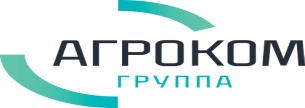 